Олимпиада по истории 8класс 2018-2019 уч. годвыполняется 60минВся правильно выполненная работа-100 балловЗадание 1.(12б)По какому принципу образованы ряды? Что и почему является лишним?А) Учреждение Коллегии экономии, открытие Вольно-экономического общества, открытие Московского университета, Уложенная комиссия __________________________________________________________________________________________________________________________________________________________________________Б)Семен Гордый, Семен Дежнев,  Ермак, Ерофей Хабаров__________________________________________________________________________________________________________________________________________________________________В) Ниеншанц, Кольберг, Нотебург, Лесная _________________________________________________________________________________________________________________________________________________________________________________Задание 2(4 б) Какой из русских городов был основан в XVII?А) Тобольск Б) Белгород В) Барнаул  Г) Таганрог   Ответ:________________________________      Задание3(4б)Кто оставил об Индии эти записи? «Тут есть Индийская страна, и люди ходят все нагие, а голова непокрыта, а волосы заплетены в одну косу. Детей родят каждый год, а детей у них много. А мужи и жены все черные. Куда я ни пойду – за мной людей много: дивятся белому человеку»А) Н.Н. Миклухо-Маклай       Б) Афанасий НикитинВ) В. Беринг                              Г) Владимир АтласовОтвет:________________________Задание4 (4б)Назовите женщин, выполнявших в российской истории роль регентов при малолетних сыновьяхА) Елена ГлинскаяБ) Софья ПалеологВ) Анна ИоанновнаГ) Соломония СабуроваД) Анна ЛеопольдовнаОтвет:____________________________Задание 5(8б) Расположите в хронологическом порядке:А. Открытие Славяно-греко-латинской академии в Москве. Б. Начало работы Уложенной комиссии. В. Принятие Новоторгового устава. Г. Введение нового гражданского шрифта.                                                                                                                  Ответ: __________________________Задание 6(18б) Соотнесите храмы и их местонахождение:А) Десятинная церковьБ) храм Покрова на НерлиВ) Георгиевский собор Юрьева  монастыряГ) Храм Покрова на РвуД) Архангельский соборЕ) церковь Вознесения1. село Коломенское2. Красная площадь в Москве3. Московский Кремль4. Киев5. Новгород6. Владимир   Задание 7.(18б) Восстановите отрывок, вставив пропущенные слова	Первый князь Древнерусского государства______________постепенно присоединил к  ________________большую часть восточнославянских земель. Под его властью оказался путь «__________________________». В _________ году князь совершил поход на столицу Византии ____________________. В нем участвовало 2 тысячи судов, на которых размещалось 80 тысяч воинов. Византийцы, узнав о приближении русской рати, замкнули гавань ____________________ и укрылись за стенами города.Тогда русский князь повелел вытащить корабли на берег и __________________________. Попутный ветер погнал парусники руссов к стенам византийской столицы. Испуганные греки запросили мира. Князь ___________в знак победы _____________________________ к вратам города. Результатом похода стал торговый договор с Византией, который был заключен в ______________ году.Задание 8 (12 б за каждый правильный ответ на вопрос по 3 б) Прочитайте отрывок из исторического документа и ответьте на вопросы."3. Если кто убьет княжеского мужа как разбойник, а (члены верви) убийцу не ищут, то виру за него в размере 80 гривен платить той верви, на земле которой будет обнаружен убитый; в случае убийства людина платить виру /князю/ в 40 гривен.4. Если вервь начнет платить дикую виру (когда убийца не обнаружен), то ей предоставляется рассрочка на несколько лет, потому что им (членам верви) приходится расплачиваться за убийцу. Но если убийца находится на верви, то она должна помочь ему, так как он вкладывает свою долю в дикую виру. Но платить им (членам верви) общими силами только 40 гривен, а головничество платить самому убийце, внося свою часть и в уплачиваемые вервью 40 гривен. Но так платить по верви, если в ней вкладываются в (общую) виру, в тех случаях, когда виновный убил (человека) в ссоре (драке) или открыто в пиру.5. Кто же стал на разбой без свары, убил человека умышленно, по разбойничьи, то люди за него не платят, но должны выдать с женой и детьми на поток и на разграбление.9. За убийство княжеского отрока, конюха или повара платить 40 гривен.10. За убийство тиуна огнищного или конюшего платить 80 гривен.11. А за сельского или пахотного тиуна платить 12 гривен. А за рядовича — 5 гривен. Так же и за боярских.12. За ремесленника или ремесленницу платить 12 гривен.13. А за смердьего холопа платить 5 гривен, а за робу — 6 гривен.14. А за кормильца и кормилицу платить по 12 гривен, хотя тот холоп и та роба».1. Как называется документ, из которого взят отрывок? 2. Кем он был создан? 3. Что такое «дикая вира»? 4. Почему за убийство тиуна или конюшего налагается вира в 80 гривен, а за кормильца семьи — 12?  Ответ: _____________________________________________________________________________________________________________________________________________________________________________________________________________________________________________________________________________________________________________________________________________________________________________________________________________________________________________________________________________________________________________________________________________________________________________________________________________________________________________________________________________________________________________________________________________________________________________________________________________________________________________________________________Задание 9 (20 б)Подпишите название архитектурных памятников, изображенных на иллюстрациях, и поставьте цифру на карте рядом с городом, где они находятся ________________________________________________________________________________________________________________________________________________________________________________________________________________________________________________________________________________________________________________________________________________________________________________________________________________________________________________________________________________________________________________________________________________________________________________________________________________________________________________________________________________________________________________________________________________________________________________________________________________________________________________________________                    2.   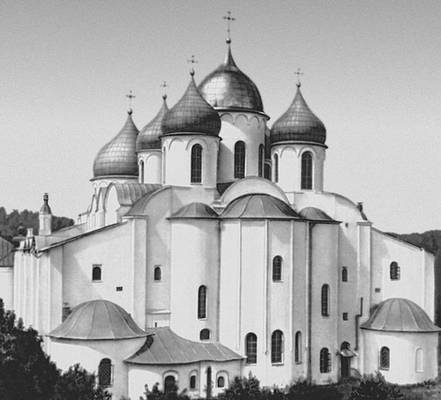 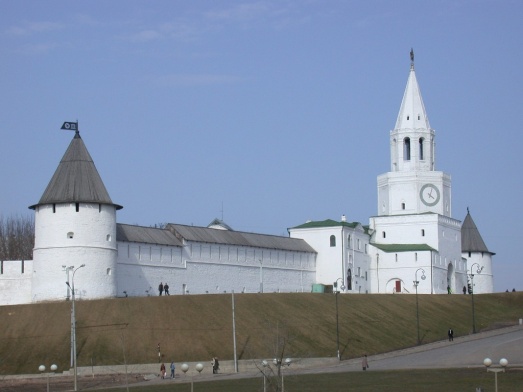 3.     4.        5.    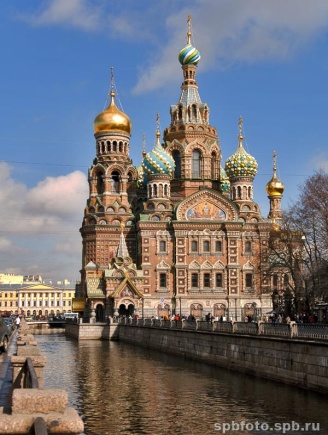 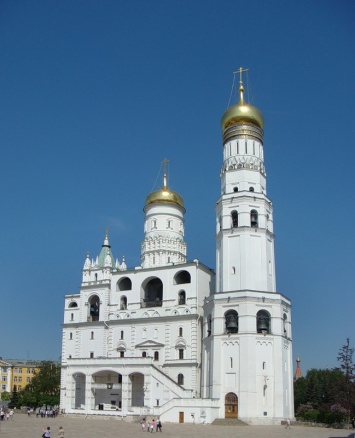 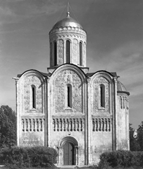 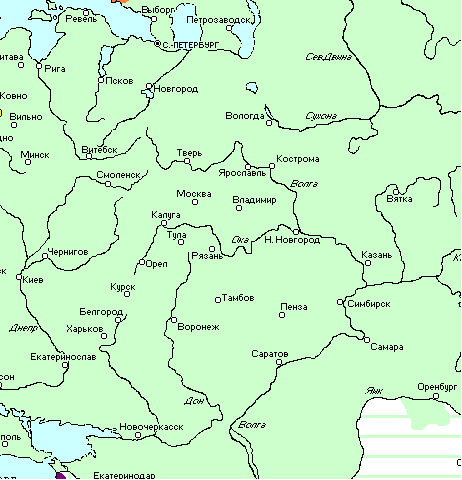 АБВГДЕ